РЕШЕНИЕВторой сессии Совета депутатов Усть-Канского сельского поселения пятого созыва          30 ноября 2022 г.             с. Усть - Кан                          № 2-5О повышении месячных должностных окладов муниципальных служащих и лиц, замещающих муниципальные должности в МО «Усть-Канское сельское поселение»В соответствии с Федеральным законом от 06.10.2003 N 131-ФЗ "Об общих принципах организации местного самоуправления в Российской Федерации", Законом Республики Алтай от 18.04.2008 N 26-РЗ "О муниципальной службе в Республике Алтай", на основании Указа Президента Российской Федерации от  23 сентября 2022 г. № 657 «О повышении окладов месячного денежного содержания лиц, замещающих должности федеральной государственной гражданской службы», Указа Главы Республики Алтай, Председателя Правительства Республики Алтай от 06.10.2022 г. № 261-у "О повышении окладов месячного денежного содержания государственных гражданских служащих Республики Алтай", Совет депутатов Усть-Канского сельского поселенияРЕШИЛ:1. Повысить с 01 октября 2022 г. в 1,04 раза размеры месячных должностных окладов муниципальных служащих органов местного самоуправления МО «Усть-Канское сельское поселение» в соответствии с замещаемой ими должностью муниципальной службы.2. Повысить с 01 октября 2022 г. в 1,04 раза размеры ежемесячного денежного вознаграждения лиц, замещающих муниципальные должности органов местного самоуправления МО «Усть-Канское сельское поселение».3. Повысить с 1 октября 2022 г. в 1,04 раза размеры месячных окладов муниципальных служащих в соответствии с присвоенными им классными чинами муниципальной службы в Республике Алтай.4. Установить, что при повышении окладов месячных должностных окладов муниципальным служащим, предусмотренным пунктами 1-3 настоящего Решения, размеры денежного вознаграждения лиц, замещающих муниципальные должности, размеры месячных окладов муниципальных служащих в соответствии с присвоенными им классными чинами муниципальной службы в Республике Алтай, подлежат округлению до целого рубля в сторону увеличения. 5. Настоящее решение вступает в силу со дня опубликования (обнародования) и распространяется на правоотношения, возникшие с 1 октября 2022 года.Глава Усть-Канскогосельского поселения                             Н. П. Куимов Российская ФедерацияРеспублика АлтайСовет  депутатов  муниципального                        образованияУсть-Канское сельское поселение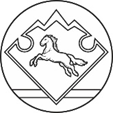 Россия ФедерациязыАлтай РеспубликаКан-Оозыjурттынмуниципал  тозомолининдепутаттарСоведи